FEDERAL STATE AUTONOMOUS EDUCATIONALINSTITUTION FOR HIGHER EDUCATIONNATIONAL RESEARCH UNIVERSITYHIGHER SCHOOL OF ECONOMICSInternational Laboratory for Applied Network Research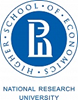 STUDENT’S NAME, SURNAMESTUDENT’S SIGNATURETerm Paper_____________________________________________________________Field of study 01.04.02 Applied Mathematics and InformaticsMaster’s programme “Applied Statistics with Network Analysis”Moscow 2020Scientific Supervisor:SUPERVISOR’S SIGNATURESUPERVISOR’S FULL NAME